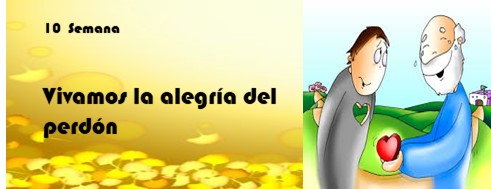 Meta: Fortalecer el valor del perdón como disposición necesaria para el encuentro con Dios y con los hermanos. Veamos este video como motivación al encuentro Video: https://www.youtube.com/watch?v=4lNW9ou2QLI Dialoguemos ¿Alguna vez te ha costado mucho perdonar? ¿Por qué?¿Conoces un caso de perdón que haya llamado la atención del mundo?¿Cómo entiendes la parte del padre Nuestro que se refiere al perdón? Escuchemos la Palabra de Dios:   “Un hombre tenía dos hijos. El menor de ellos dijo al padre: Padre, dame la parte de los bienes que me corresponde. Y él les repartió la hacienda. Pocos días después el hijo menor lo reunió todo y se marchó a un país lejano donde malgastó sus bienes viviendo como un libertino. Cuando se lo había gastado todo, sobrevino un hambre extrema en aquel país, y comenzó a pasar necesidad. Entonces, fue y se arrimó a uno de los ciudadanos de aquel país, que le envió a sus campos a cuidar cerdos. Y deseaba llenar su vientre con las algarrobas que comían los cerdos, pues nadie le daba nada. Y entrando en sí mismo, dijo: ¡Cuántos jornaleros de mi padre tienen pan en abundancia, mientras que yo aquí me muero de hambre! Me levantaré, iré a mi padre y le diré: Padre, pequé contra el cielo y ante ti. Ya no merezco ser llamado hijo tuyo, trátame como a uno de tus jornaleros. Y, levantándose, partió hacia su padre. Estando él todavía lejos, le vio su padre y, conmovido, corrió, se echó a su cuello y le besó Efusivamente. El hijo le dijo: Padre, pequé contra el cielo y ante ti; ya no merezco ser llamado hijo tuyo. Pero el padre dijo a sus siervos: dense prisa; traigan el mejor vestido y vístalo, póngale un anillo en la mano y unas sandalias en los pies. Traigan el novillo cebado, mátenlo, y comamos y celebremos una fiesta, porque este hijo mío había muerto y ha vuelto a la vida; se había perdido y ha sido hallado. Y comenzaron la fiesta”Lucas 15, 11- 24Volvamos sobre el texto ayudados por los siguientes interrogantes: • ¿Qué situación provoca la separación entre el hijo menor y su padre? • ¿Con qué sentimientos regresa el hijo menor a casa? • ¿Qué actitud tiene el padre al reencontrarse con su hijo arrepentido? • ¿Cuáles son los signos externos que revelan la alegría del padre? • ¿Qué debe aprender el hijo mayor de este acontecimiento?  Profundicemos Leamos por grupos y compartamos El perdón genera alegría y encuentro Las relaciones humanas son complejas y cada día lo experimentamos en nuestras familias y con nuestras amistades, muchas veces nos hacemos daño sin intención, sino existiera el perdón sería imposible mantener los vínculos que dan sentido a nuestras vidas y a nuestro actuarAhora bien, esta alegría se vincula al perdón porque dicha experiencia genera en quien lo ofrece o lo recibe, gozo, júbilo y bienestar personal. El perdón libera a la persona y la dispone al otro de manera fraterna.                                                Es importante recordar que siempre podremos volver al Padre, puesto que Él es la fuente de nuestra dignidad, de nuestro perdón. El perdón auténtico, restituye la armonía y la alegría nace en los corazones reconciliados. Así como Dios nos ofrece su perdón y nos restablece en la comunión con Él, estamos llamados a ofrecer este mismo don a quienes están a nuestro lado. Cada hermano ha tenido una historia que no puede ser ignorada por el otro, cada quien debe ponerse en el lugar del otro para comprender su realidad y para responder, de manera efectiva, a sus necesidades. Muchas veces hay que dejar de lado nuestras propias justificaciones y nuestra rigidez, para salir en busca del que está perdido, ofrecerle el perdón y hacer posible el gozo del reencuentro fraterno.  Sembremos en Colombia perdón y alegría  Como cristianos no podemos eludir el perdón. Así como el padre nos perdona siempre, aún antes de que se lo pidamos, así también debemos perdonar a nuestros hermanos. Perdonar es un don que el Señor nos regala a través de su hijo Jesús, cuando perdonamos es Jesús quien perdona a través de su hijo Jesús. Atrévete a perdonar y déjate encontrar por los demás Perdonar libera de la carga pesada del rencor y dispone al encuentro con el otro, es como la lluvia cuando lava del dolor y limpia las heridas de las personas involucradas.Hay más personas equivocadas que malas, por esto Jesús dijo: “Padre perdónales porque no saben lo que hacen”.Actividad finalEn grupo compartimos el valor del perdón, y comentamos un hecho de vida donde se hayamos vivido el perdón y lo presentamos en un sociodrama.